Schülerversuch V1 – Blue Bottle – Das blaue WunderMaterialien: 		1 L Rundkolben, Stopfen, PipetteChemikalien:		50 g Glucose, Methylenblaulösung (0,05 M), demineralisiertes Wasser, Natronlauge (w =10%)Durchführung: 		300 mL demineralisiertes Wasser und 50 mL einer Natronlauge (w =10%) werden in einen 1L Rundkolben gegeben und 50 g Glucose darin gelöst. Es werden einige Tropfen Methylenblaulösung hinzugegeben, bis sich eine tiefblaue Färbung der Lösung einstellt. Die Lösung wird einige Minuten stehen gelassen. Sobald sich die Lösung entfärbt wird erneut bis zum Farbumschlag geschüttelt.Beobachtung:		Die Lösung entfärbt sich nach einigen Sekunden. Durch Schütteln ist ein Farbumschlag zu blau zu erkennen (s. Abb. 1).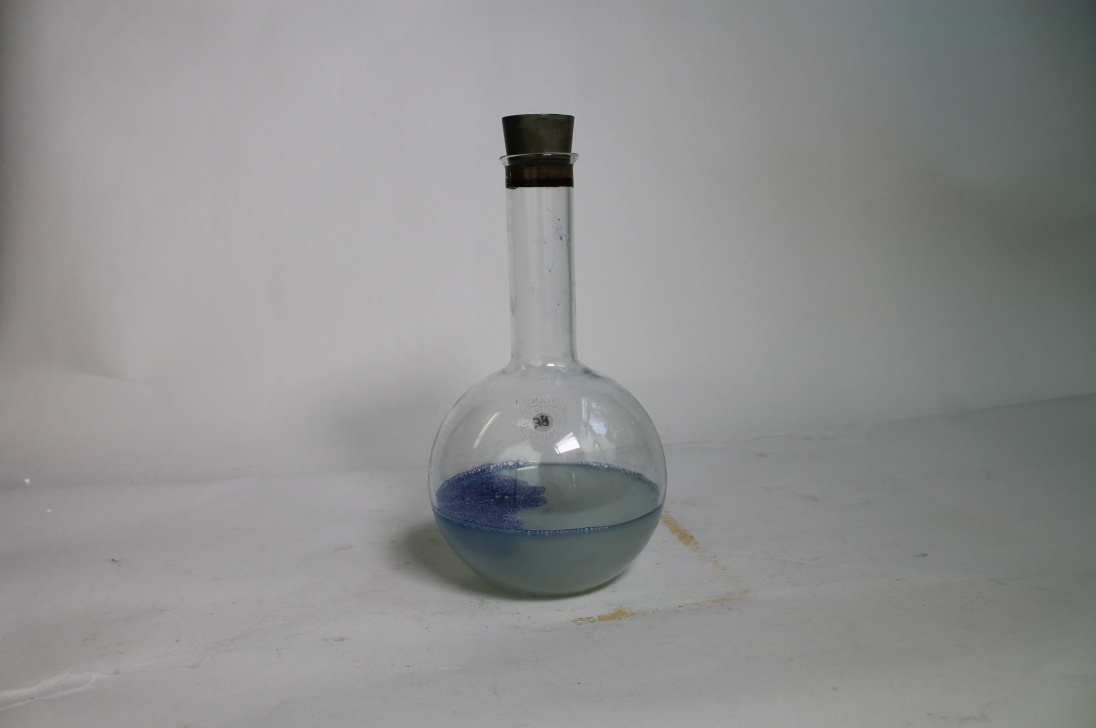 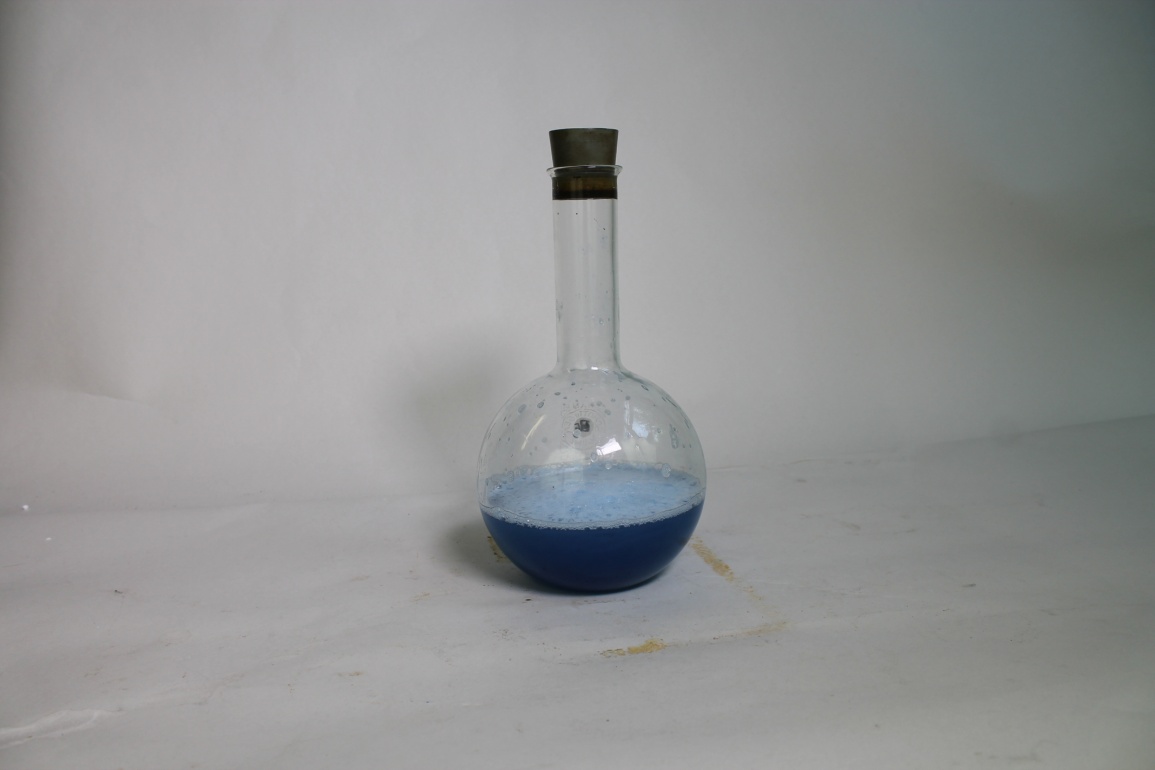 Abbildung 1: Methylenblau in Glucoselösung- links: Lösung nach dem Schütteln; rechts: Lösung nach dem SchüttelnDeutung:		Methylenblau katalysiert die Reaktion von Glucose zu Gluconsäure indem es Wasser katalytisch spaltet und den Sauerstoff auf Glucose überträgt (Abbildung 2). Dabei nimmt es ein Wasserstoffproton auf. Methylenblau wird zu einer farblosen Leukoform reduziert. Wird die Lösung geschüttelt, reagiert das Leuko-Methylenblau mit dem in der Lösung gelösten Luftsauerstoff und überträgt die Protonen darauf, so dass Wasser entsteht. Methylenblau befindet sich nun wieder im Ausgangszustand und kann mit einem neuen Glucosemolekül reagieren.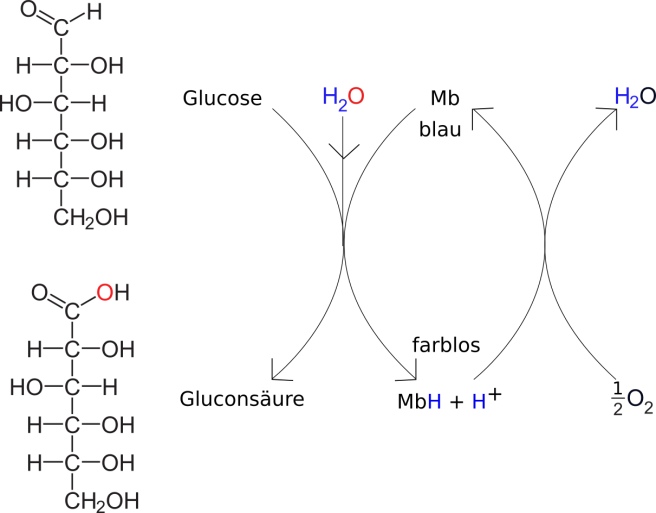 Abbildung 2: Reaktionsschema des Blue Bottle-ExperimentesEntsorgung:		Die Lösung wird neutralisiert und über den Ausguss entsorgt.Quelle: 		Dagmar Wiechoczek (29. Mai 2014) http://www.chemieunterricht.de/dc2/katalyse/bluebott.htm (aufgerufen 10.08.2015 23:44 Uhr)GefahrenstoffeGefahrenstoffeGefahrenstoffeGefahrenstoffeGefahrenstoffeGefahrenstoffeGefahrenstoffeGefahrenstoffeGefahrenstoffeMethylenblaulösungMethylenblaulösungMethylenblaulösungH: 302H: 302H: 302P 301+312P 301+312P 301+312Natronlauge (w=10%)Natronlauge (w=10%)Natronlauge (w=10%)H: 314-290H: 314-290H: 314-290P 280-301+330+331-305-351+338-308+310P 280-301+330+331-305-351+338-308+310P 280-301+330+331-305-351+338-308+310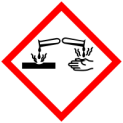 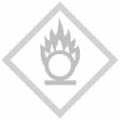 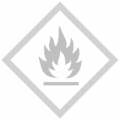 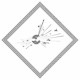 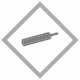 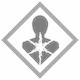 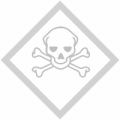 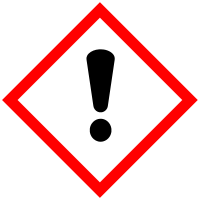 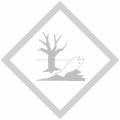 